مقطع تحصیلی:کاردانی■کارشناسی رشته: مترجمی آثار مکتوب و متون رسمی ترم: دوم سال تحصیلی: 1398- 1399 نام درس:.ترجمه رسمی متون اداری و بازرگانی  نام ونام خانوادگی مدرس: عارفه امینی فسخودیآدرس email مدرس: Arefe.amini@gmail.com تلفن همراه مدرس:09126366912 جزوه درس: ترجمه رسمی متون اداری و بازرگانی  . مربوط به هفته  :  اول■   دوم      سوم  text: دارد ■ندارد                      voice:دارد  ندارد  ■                      power point:دارد  ندارد■تلفن همراه مدیر گروه : ............................................Dear all,the followings are the important issues which should be borne in mind during the whole term:Course book: Ashley, A. (2005). Oxford Handbook of Commercial Correspondence. Oxford University Press.You can either use the printed book or the PDF. The PDF of the book has been shared with you.Procedure: During the first 15-20 minutes of each session, you are given feedback on your previously submitted assignments and your questions and difficulties are dealt with. Then, the new lesion is presented to you. Next, a short relevant text is translated collaboratively and cooperatively in the class. In the end, you are assigned a text to work on at home. Assignments: They are expected to be assigned before the beginning of the following session. Otherwise, they will not be accepted.The importance of class participation: Your active participation is of high importance. Please do not underestimate it. Assessment: Not only will your performance on the final exam be assessed, your active participation as well as carefully completed and timely submitted assignments will also be considered.   The attached pictures provide you with more information on the course, content, assessment, and regulations. Please read them carefully. You are also provided with some information on the course’s instructors.Please feel free to contact me on WhatsApp whenever you have any questions.Wish you all health, happiness, and prosperity. 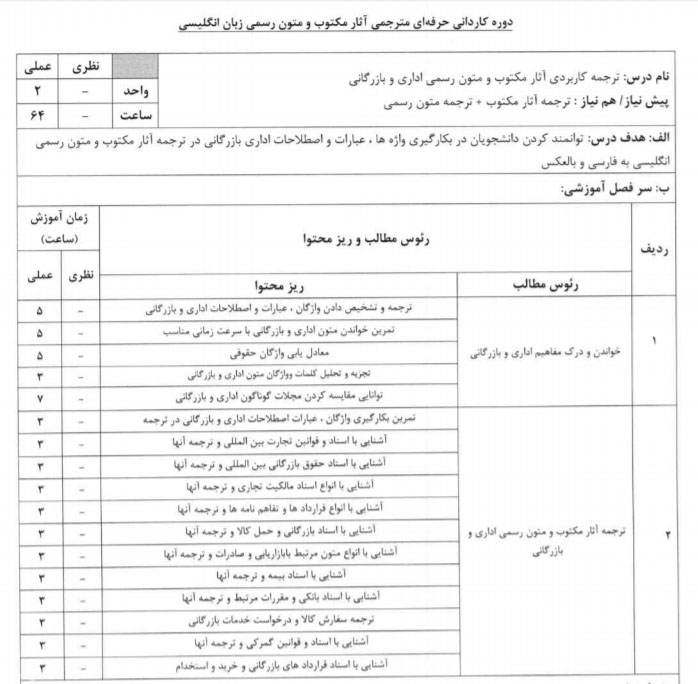 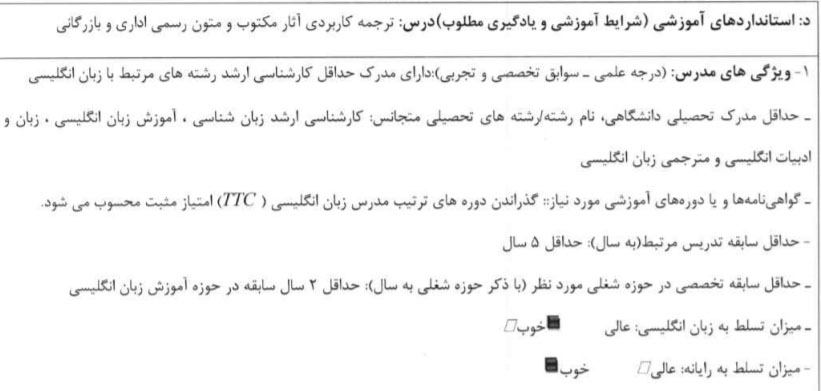 Good luck